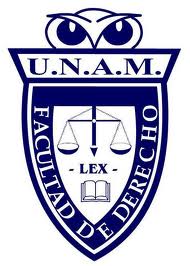 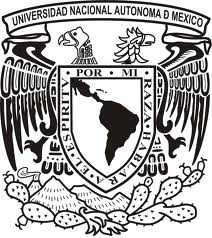 UNIVERSIDAD NACIONALAUTONOMA DE MÉXICOFACULTAD DE DERECHOCURRICULUM PARA CONCURSO DE OPOSICIÓN ABIERTOI.- DATOS GENERALESNombre:Domicilio:Teléfono celular, de oficina y particular:Correo electrónico:Antigüedad en la dependencia:Asignatura en la que desea participar:II.- FORMACIÓN Y TRAYECTORIA ACADÉMICAIII.- SUPERACIÓN ACADÉMICAMencione los cursos, diplomados, seminarios, talleres, mesas redondas, etc. en los cuales usted haya participado como asistente, ponente o moderador.IV.- RECONOCIMIENTOS, PREMIOS, DISTINCIONES, BECAS O CÁTEDRAS ESPECIALESV.- PARTICIPACIÓN EN ANTERIORES CONCURSOS DE OPOSICIÓNEn caso negativo, explicar el motivo:VI.- ACTIVIDADES DOCENTESAntigüedad en la docencia dentro de la FacultadClases impartidas en la Facultad (enunciarlas):Tesis dirigidas (anexar listado):Participación como sinodal en exámenes extraordinarios (anexar listado):Participación en exámenes profesionales o de grado:Adscripción a un seminario:VII.- PUBLICACIONES REALIZADASLibros (enunciar):Capítulos en libros (enunciar):Artículos en revistas (enunciar):Artículos en periódicos (enunciar):Prólogos (enunciar):NOTA IMPORTANTE: ESTE FORMATO, ASÍ COMO TODA LA DOCUMENTACIÓN SERÁ ENTREGADO EN TRES EJEMPLARES, DOS PARA LA SECRETARÍA ACADÉMICA Y EL TERCERO PARA EFECTOS DE ACUSE DE RECIBO.LOS EJEMPLARES DEBERAN CONTENER EL SOPORTE RESPECTIVO.InstituciónFecha de obtenciónLicenciaturaGradoActividad académicaParticipación comoDuraciónInstituciónFechaGalardónInstitución que lo otorgaFechaSiNoAñosFechaSustentanteNivelFIRMAFECHA